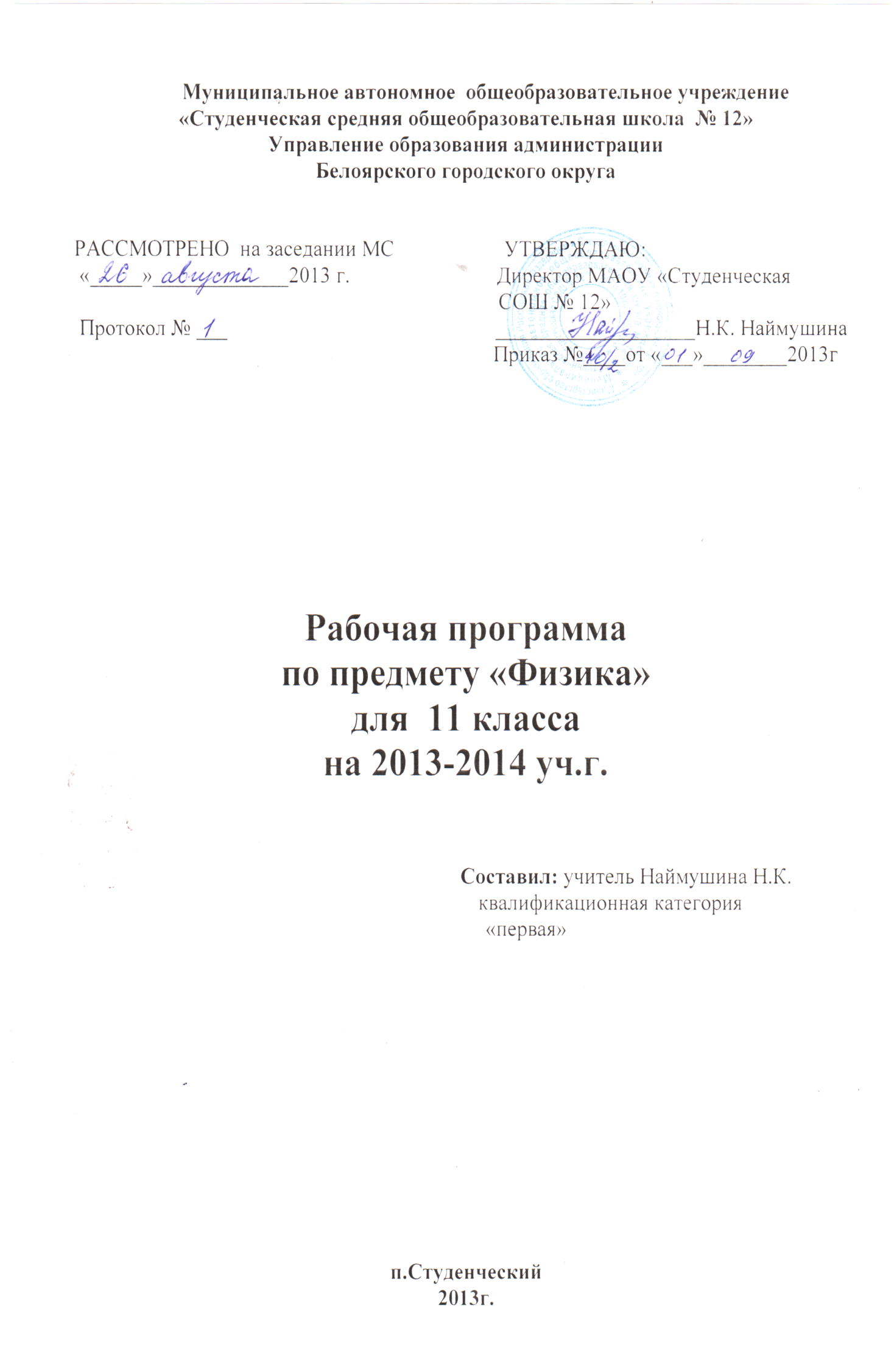 Рабочая программа по физике для 11-го класса.Пояснительная запискаРабочая программа по физике для 11-го класса составлена на основе федерального компонента государственного стандарта среднего (полного) общего образования и утвержденной Министерством образования РФ авторской программы по физике  для общеобразовательных учреждений Г.Я.Мякишева. Реализация программы обеспечивается нормативными документами:– Федеральным компонентом государственного стандарта общего образования (Приказ МО РФ от 05.03.2004 №1089) -  Федеральным БУП для образовательных учреждений РФ (Приказ МО РФ от 09.03.2004 №1312);Цели изучения курса – выработка компетенций:общеобразовательных: – умения самостоятельно и мотивированно организовывать свою познавательную деятельность (от постановки цели до получения и оценки результата); – умения использовать элементы причинно-следственного и структурно-функционального анализа, определять сущностные характеристики изучаемого объекта, развёрнуто обосновывать суждения, давать определения, приводить доказательства; – умения использовать мультимедийные ресурсы и компьютерные технологии для обработки, передачи, математизации информации, презентации результатов познавательной и практической деятельности; – умения оценивать и корректировать своё поведение в окружающей среде, выполнять экологические требования в практической деятельности и в повседневной жизни.предметно-ориентированных: – понимать возрастающую роль науки, усиление взаимосвязи и взаимного влияния науки и техники, превращение науки в непосредственную производительную силу общества; осознавать взаимодействие человека с окружающей средой, возможности и способы охраны природы; – развивать познавательные интересы и интеллектуальные способности в процессе самостоятельного приобретения физических знаний с использованием различных источников информации, в том числе компьютерных; – воспитывать убеждённость в позитивной роли физики в жизни современного общества, понимание перспектив развития энергетики, транспорта, средств связи и др.; овладевать умениями применять полученные знания для объяснения разнообразных физических явлений; – применять полученные знания и умения для безопасного использования веществ и механизмов в быту, сельском хозяйстве и производстве, решения практических задач в повседневной жизни, предупреждения явлений, наносящих вред здоровью человека и окружающей среде.Нормативными документами для составления рабочей программы являются:Базисный учебный план общеобразовательных учреждений Российской Федерации, утвержденный приказом Минобразования РФ №1312 от 09.03.2004;Федеральный компонент государственного стандарта общего образования, утвержденный МО РФ от 05.03.2004 №1089Примерные программы, созданные на основе федерального компонента государственного образовательного стандарта;Федеральный перечень учебников,  рекомендованных (допущенных) к использованию в образовательном процессе в образовательных  учреждениях, реализующих программы общего образования («Вестник образования» №4 .)Требования к оснащению образовательного процесса в соответствии с содержательным наполнением учебных предметов федерального компонента государственного образовательного стандарта.Проверка знаний учащихсяОценка ответов учащихсяОценка «5» ставиться в том случае, если учащийся показывает верное понимание физической сущности рассматриваемых явлений и закономерностей, законов и теорий, а так же правильное определение физических величин, их единиц и способов измерения: правильно выполняет чертежи, схемы и графики; строит ответ по собственному плану, сопровождает рассказ собственными примерами, умеет применять знания в новой ситуации при выполнении практических заданий; может установить связь между изучаемым и ранее изученным материалом по курсу физики, а также с материалом, усвоенным при изучении других предметов.Оценка «4» ставиться, если ответ ученика удовлетворяет основным требованиям на оценку 5, но дан без использования собственного плана, новых примеров, без применения знаний в новой ситуации, 6eз использования связей с ранее изученным материалом и материалом, усвоенным при изучении др. предметов: если учащийся допустил одну ошибку или не более двух недочётов и может их исправить самостоятельно или с небольшой помощью учителя. Оценка «3» ставиться, если учащийся правильно понимает физическую сущность рассматриваемых явлений и закономерностей, но в ответе имеются отдельные пробелы в усвоении вопросов курса физики, не препятствующие дальнейшему усвоению вопросов программного материала: умеет применять полученные знания при решении простых задач с использованием готовых формул, но затрудняется при решении задач, требующих преобразования некоторых формул, допустил не более одной грубой ошибки и двух недочётов, не более одной грубой и одной негрубой ошибки, не более 2-3 негрубых ошибок, одной негрубой ошибки и трёх недочётов; допустил 4-5 недочётов. Оценка «2» ставится, если учащийся не овладел основными знаниями и умениями в соответствии с требованиями программы и допустил больше ошибок и недочётов чем необходимо для оценки «3».Оценка «1» ставится в том случае, если ученик не может ответить ни на один из поставленных вопросов.Оценка контрольных работОценка «5» ставится за работу,  выполненную  полностью без ошибок  и недочётов.Оценка «4» ставится за работу выполненную полностью, но при наличии в ней не более одной грубой и одной негрубой ошибки и одного недочёта, не более трёх недочётов.Оценка «3» ставится, если ученик правильно выполнил не менее 2/3 всей работы или допустил не более одной грубой ошибки и.двух недочётов, не более одной грубой ошибки и одной негрубой ошибки, не более трех негрубых ошибок,  одной  негрубой  ошибки   и  трех   недочётов,  при   наличии 4   -  5 недочётов.Оценка «2» ставится, если число ошибок и недочётов превысило норму для оценки 3 или правильно выполнено менее 2/3 всей работы.Оценка «1» ставится, если ученик совсем не выполнил ни одного задания.Оценка лабораторных работОценка «5» ставится, если учащийся выполняет работу в полном объеме с соблюдением необходимой последовательности проведения опытов и измерений; самостоятельно и рационально монтирует необходимое оборудование; все опыты проводит в условиях и режимах, обеспечивающих получение правильных результатов и выводов; соблюдает требования правил безопасности труда; в отчете правильно и аккуратно выполняет все записи, таблицы, рисунки, чертежи, графики, вычисления; правильно выполняет анализ погрешностей.Оценка «4» ставится, если выполнены требования к оценке «5» , но было допущено два - три недочета, не более одной негрубой ошибки и одного недочёта.Оценка   «3»   ставится,   если   работа  выполнена   не   полностью,   но  объем выполненной   части  таков,   позволяет  получить   правильные  результаты   и выводы: если в ходе проведения опыта и измерений были допущены ошибки. Оценка   «2»   ставится,   если   работа   выполнена   не   полностью   и   объем выполненной части работы не позволяет сделать правильных выводов: если опыты, измерения, вычисления, наблюдения производились неправильно. Оценка «1» ставится, если учащийся совсем не выполнил работу.Во всех случаях оценка снижается, если ученик не соблюдал требования правил безопасности груда.11 Класс. Содержание учебного материала.(70 часов, 2 часа в неделю, резерв 2 час)Основы электродинамики (продолжение).Магнитное поле (5 часов).Взаимодействие токов. Магнитное поле тока. Магнитная индукция. Сила Ампера. Сила Лоренца.              Демонстрации: Взаимодействие параллельных токов. Действие магнитного поля на ток. Устройство и действие амперметра и вольтметра. Отклонение электронного лучка магнитным полем. Электромагнитная индукция (5 часов)Явление электромагнитной индукции. Магнитный поток. Закон электромагнитной индукции. Правило Ленца. Самоиндукция. Индуктивность.  Устройство и принцип действия микрофона, динамика, телефона и магнитофона. Взаимосвязь электрического и магнитного полей. Электромагнитное поле.Лабораторная  работа  №1: Исследование явления электромагнитной индукции.Демонстрации:  5. Электромагнитная индукция.  Правило Ленца. Зависимость ЭДС индукции от скорости изменения магнитного потока. Электромагнитные колебания и волны (9 часов)Свободные колебания в колебательном контуре. Период свободных электрических колебаний. Переменный электрический ток. Генерирование электрической энергии. Трансформатор. Передача электрической энергии. Электромагнитные волны. Свойства электромагнитных волн. Принципы радиосвязи. Телевидение.Демонстрации: 8.Свободные электромагнитные колебания низкой частоты в колебательном контуре.            9.Зависимость частоты свободных электромагнитных колебаний от электроемкости  и индуктивности контура.    10.Получение переменного тока при вращении витка в магнитном поле. Устройство и принцип действия генератора переменного тока (на модели). Осциллограммы переменною токаУстройство и принцип действия трансформатора Исследование  электромагнитных волн и их свойств: отражение, преломление, интерференция  и дифракция. Оптика (15 часов)Световые волны. Излучения и спектры. (12 часов)Скорость света и методы ее измерения. Законы  отражения и преломления света. Волновые свойства света: дисперсия, интерференция света, дифракция света. Поперечность световых волн. Различные виды электромагнитных излучений и их практическое применение: свойства и применение инфракрасных, ультрафиолетовых и рентгеновских излучений. Шкала электромагнитных излучений.Лабораторная  работа №2: Измерение показателя преломления стекла.Лабораторная  работа №3: Измерение длины световой волны. Демонстрации: 18.Законы преломления снега.     19.Полное отражение.    20. Исследование волновых свойств   света.21.Получение интерференционных полос.  22.Разложение света в спектр с помощью дифракционной решетки.    22.Невидимые излучения в спектре нагретого тела.    23.Свойства инфракрасного излучения.    24.Свойства ультрафиолетового излучения.     25.Шкала электромагнитных излучений (таблица).                                                               Элементы теории относительности. (3 часа) Постулаты теории относительности. Принцип относительности Эйнштейна. Постоянство скорости света. Пространство и время в специальной теории относительности. Релятивистская динамика. Связь массы с энергией.Квантовая физика (15часов)[Гипотеза  Планка о квантах.] Фотоэффект. Уравнение Эйнштейна для фотоэффекта. Фотоны. [Гипотеза де Бройля  о волновых свойствах частиц. Корпускулярно-волновой дуализм. Соотношение неопределенности Гейзенберга.]Планетарная модель атома. Опыты Резерфорда. Квантовые постулаты Бора. Испускание и поглощение света атомом. Лазеры и исследование работы лазера.[Модели строения атомного ядра: протонно-нейтронная модель строения атомного ядра.] Ядерные силы. Дефект массы и энергия связи ядра. Ядерная энергетика. Влияние ионизирующей радиации на живые организмы. [Доза  излучения. Дозиметр. Закон радиоактивного распада и его статистический характер. Элементарные частицы: частицы и античастицы. Фундаментальные взаимодействия]Значение физики для объяснения мира и развития производительных сил общества. Единая физическая картина мира.Лабораторная работа №4: « Исследование радиоактивного распада и изучение треков заряженных частиц».Демонстрации:     26.Исследование фотоэффекта на установке с цинковой платиной.    27.Исследование  устройств и действия  приборов , работающих  на основе фотоэффекта.     28. Исследование процессов излучения и поглощения света.29.Устройство и действие фотореле на фотоэлементе.     30.Модель опыта Резерфорда.     31.Наблюдение треков в камере Вильсона.     32.Устройство и действие счетчика ионизирующих частиц.     33.Проведение исследований с помощью дозиметра.Строение Вселенной (7 часов)Солнечная система. Система «Земля – Луна». Звезды и источники их энергии. Современные представления о происхождении и эволюции Солнца и звезд. Галактика  (состав, строение, движение звезд в Галактике и ее вращение).   Пространственные масштабы наблюдаемой Вселенной. Применение законов физики для объяснения природы космических объектов.                                                                    Демонстрации, наблюдения, исследования.Наблюдение и описание движения небесных тел34.Модель солнечной системы.       35.Теллурий.       36.Подвижная карта звездного неба.Повторение. (12часов)Требования к уровню подготовки учеников 11 классаВ результате изучения физики в 11 классе ученик должен:знать/пониматьсмысл понятий: Волна, фотон, атом, атомное ядро, ионизирующие излучения, планета, звезда, Солнечная система, галактика, Вселенная.смысл физических законов, принципов, постулатов: Основные положения изучаемых физических теорий и их роль в формировании научного мировоззрения; электромагнитной индукции, фотоэффекта;  вклад российских и зарубежных ученых, оказавших наибольшее влияние на развитие физики;уметьописывать и объяснять: физические явления и свойства тел: Электромагнитную индукцию, распространение электромагнитных волн, волновые свойства света, излучение и поглощение света, фотоэффект;результаты экспериментов: независимость ускорения свободного падения от массы падающего тела; нагревание газа при его быстром сжатии и охлаждение при быстром расширении; повышение давления газа при его нагревании в закрытом сосуде; броуновское движение; электризацию тел при их контакте; зависимость сопротивления полупроводников от температуры и освещения;отличать гипотезы от научных теорий; делать выводы на основе экспериментальных данных; приводить примеры, показывающие, что наблюдения и эксперимент являются основой для выдвижения  гипотез и теорий, позволяют проверить истинность теоретических  выводов; физическая теория дает возможность объяснять  известные явления природы и научные факты, предсказывать еще  неизвестные явления;приводить примеры практического использования физических знаний: различных видов электромагнитных излучений для развития радио- и телекоммуникаций, квантовой физики в создании ядерной энергетики, лазеров;применять полученные знания для решения физических задач;Воспринимать и на основе полученных знаний самостоятельно оценивать информацию, содержащуюся в сообщениях СМИ, Интернете, научно-популярных статьях;использовать приобретенные знания и умения в практической деятельности и повседневной жизни для:обеспечения безопасности жизнедеятельности в процессе использования транспортных средств, средств радио- и телекоммуникационной связи, оценки влияния на организм человека и другие организмы загрязнения окружающей среды; рационального природопользования и охраны окружающей среды;определения собственной позиции по отношению к экологическим проблемам и поведению в природной среде.МатериСтандарты второго поколения. Примерные программы по учебным предметам. Физика 10 – 11 классы. – М.: «Просвещение», 2010.Стандарты второго поколения. Примерная  основная образовательная программа образовательного учреждения. Основная школа.  – М.: Просвещение, 2011.Программы для общеобразовательных учреждений.  Физика.  Астрономия. 7- 11 классы. – М.: Дрофа, 2008.Кодификатор элементов содержания и требований к уровню подготовки выпускников общеобразовательных учреждений для проведения в 2013 году единого  государственного экзамена по ФИЗИКЕ.Г.Я. Мякишев, Б.Б. Буховцев, В.М.Чаругин.  Физика. 11 класс. – М.: Просвещение, 2011.А.П. Рымкевич.  Сборник задач по физике. 10 – 11 класс. – М.: Дрофа, 2006г.Рабочие программы  для 7 – 11 класса. Издательство «Глобус», Волгоград, 2009.8.Интерактивный курс « Физика, 7-11 классы». CD диск. ООО « Физикон», 2005Материал комплекта полностью соответствует Примерной программе по физике среднего (полного) общего образования (базовый уровень), обязательному минимуму содержания, рекомендован Министерством образования РФ.Образовательные ресурсы Интернет.sdamgia.ruzavuch. infopedsovet.ru	school-collection.edu.rufestival.1 september.edu.rufipi.ruwww1.ege.rucollege.ruУчебно – методическое обеспечение и оборудование.Комплекты таблиц, комплект лабораторного оборудования для фронтальных работ и комплект демонстрационного оборудования для средней школы, раздаточный материал.Календарно-тематическое планирование по физике 11класс.НомерурокаДатаТема урокаТема урокаТема урокаТема урокаТема урокаЭлементы содержа-нияЭлементы содержа-нияДемонстрации, оборудованиеДемонстрации, оборудованиеТребования к уровню подготовкиТребования к уровню подготовкиКомпетен-цииТип урокаТип урокаЗаданиена домОсновы электродинамики. Магнитное поле (5часов)Основы электродинамики. Магнитное поле (5часов)Основы электродинамики. Магнитное поле (5часов)Основы электродинамики. Магнитное поле (5часов)Основы электродинамики. Магнитное поле (5часов)Основы электродинамики. Магнитное поле (5часов)Основы электродинамики. Магнитное поле (5часов)Основы электродинамики. Магнитное поле (5часов)Основы электродинамики. Магнитное поле (5часов)Основы электродинамики. Магнитное поле (5часов)Основы электродинамики. Магнитное поле (5часов)Основы электродинамики. Магнитное поле (5часов)Основы электродинамики. Магнитное поле (5часов)Основы электродинамики. Магнитное поле (5часов)Основы электродинамики. Магнитное поле (5часов)Основы электродинамики. Магнитное поле (5часов)Основы электродинамики. Магнитное поле (5часов)1/1Взаимодействие токов. Взаимодействие токов. Взаимодействие токов. Взаимодействие токов. Взаимодействие проводников с током. Магнитные силы. Магнитное поле. Основные свойства магнитного поля.Взаимодействие проводников с током. Магнитные силы. Магнитное поле. Основные свойства магнитного поля.Взаимодействие проводников с током. Магнитные силы. Магнитное поле. Основные свойства магнитного поля.1) гильза на штативе, эбонит., стеклянные палочки2) виток в магнитном поле, магнитные стрелки, источник тока, ключ, провода, железные опилки;1) гильза на штативе, эбонит., стеклянные палочки2) виток в магнитном поле, магнитные стрелки, источник тока, ключ, провода, железные опилки;Магнитное поле – вид материи, свойства магнитного поля; связь магнитного поля с движением эл. зарядов;объяснить взаимодействие двух параллельных проводников  с током Магнитное поле – вид материи, свойства магнитного поля; связь магнитного поля с движением эл. зарядов;объяснить взаимодействие двух параллельных проводников  с током ОбщекультурныеУчебно-познавательныеУрок изучения нового материалаУрок изучения нового материала§1,22/2Магнитное поле. Свойства магнитного поля.Магнитное поле. Свойства магнитного поля.Магнитное поле. Свойства магнитного поля.Магнитное поле. Свойства магнитного поля.Вектор магнитной индукции.. Правило «буравчика».Вектор магнитной индукции.. Правило «буравчика».Вектор магнитной индукции.. Правило «буравчика».Приборы из опытов 2,3Приборы из опытов 2,3Знать:  правило «буравчика»,  вектор магнитной индукции. Применять данное правило для определения направления линий магнитного поля и направления тока в проводнике. Знать:  правило «буравчика»,  вектор магнитной индукции. Применять данное правило для определения направления линий магнитного поля и направления тока в проводнике. ОбщекультурныеУчебно-познавательныеУрок изучения нового материалаУрок изучения нового материала§3,43/3Вектор магнитной индукции. Линии магнитного поля.Вектор магнитной индукции. Линии магнитного поля.Вектор магнитной индукции. Линии магнитного поля.Вектор магнитной индукции. Линии магнитного поля.Закон Ампера. Сила Ампера.Правило «левой руки». Применение закона АмпераЗакон Ампера. Сила Ампера.Правило «левой руки». Применение закона АмпераЗакон Ампера. Сила Ампера.Правило «левой руки». Применение закона Ампера1. виток  на штативе, постоянный магнит1. виток  на штативе, постоянный магнитПонимать смысл закона Ампера и силы Ампера как физической величиныПонимать смысл закона Ампера и силы Ампера как физической величиныОбщекультурныеУчебно-познавательнУрок изучения нового материалаУрок изучения нового материала§3, 4Упр. 1 (1)НомерурокаДатаТема урокаТема урокаТема урокаТема урокаЭлементы содержа-нияЭлементы содержа-нияЭлементы содержа-нияДемонстрацииДемонстрацииТребования к уровню подготовкиТребования к уровню подготовкиКомпетен-цииТип урокаТип урокаЗаданиена дом4/4Модуль вектора магнитной индукции. Сила Ампера.Модуль вектора магнитной индукции. Сила Ампера.Модуль вектора магнитной индукции. Сила Ампера.Модуль вектора магнитной индукции. Сила Ампера.1) провода, ключ, реостат, источник тока, медный толстый провод, на штативе подковообразный магнит1) провода, ключ, реостат, источник тока, медный толстый провод, на штативе подковообразный магнитПрименять правило «левой руки» для определения направления действия силы Ампера (линий магнитного поля, направления тока в проводнике)Применять правило «левой руки» для определения направления действия силы Ампера (линий магнитного поля, направления тока в проводнике)§55/5Лабораторная работа № 1 «Наблюдение действия магнитного поля на ток»Лабораторная работа № 1 «Наблюдение действия магнитного поля на ток»Лабораторная работа № 1 «Наблюдение действия магнитного поля на ток»Лабораторная работа № 1 «Наблюдение действия магнитного поля на ток»Измерение магнитной индукцииИзмерение магнитной индукцииИзмерение магнитной индукцииУмение определить направление вектора В, пользоваться правилом буравчика (обхвата)Умение определить направление вектора В, пользоваться правилом буравчика (обхвата)Социльно-трудовыеУчебно-познавательныеУрок применения знанийУрок применения знаний§2 (повт)Электромагнитная индукция 5 часовЭлектромагнитная индукция 5 часовЭлектромагнитная индукция 5 часовЭлектромагнитная индукция 5 часовЭлектромагнитная индукция 5 часовЭлектромагнитная индукция 5 часовЭлектромагнитная индукция 5 часовЭлектромагнитная индукция 5 часовЭлектромагнитная индукция 5 часовЭлектромагнитная индукция 5 часовЭлектромагнитная индукция 5 часовЭлектромагнитная индукция 5 часовЭлектромагнитная индукция 5 часовЭлектромагнитная индукция 5 часовЭлектромагнитная индукция 5 часовЭлектромагнитная индукция 5 часов6/1Магнитный поток. Закон электромагнитной индукции. Магнитный поток. Закон электромагнитной индукции. Магнитный поток. Закон электромагнитной индукции. Магнитный поток. Закон электромагнитной индукции. Электромагнитная индукция. Магнитный поток.Электромагнитная индукция. Магнитный поток.Электромагнитная индукция. Магнитный поток.1) катушка дроссельная, вольтметр, магнит полосовой2) ярмо трансформатора, две дроссельные катушки, реостат, выпрямитель демонстрационный ключ, провода1) катушка дроссельная, вольтметр, магнит полосовой2) ярмо трансформатора, две дроссельные катушки, реостат, выпрямитель демонстрационный ключ, провода1) катушка дроссельная, вольтметр, магнит полосовой2) ярмо трансформатора, две дроссельные катушки, реостат, выпрямитель демонстрационный ключ, проводаПонимать смысл явления электромагнитной индукции, закона электромагнитной индукции, магнитного потока как физической величины.Правило ЛенцаОбщекультурныеУчебно-познавательныеУрок изучения нового материалаУрок изучения нового материала§8, 9. Упрр. 2 (1-3)7/2Сила Лоренца.Решение задачСила Лоренца.Решение задачСила Лоренца.Решение задачСила Лоренца.Решение задачОбщекультурныеУчебно-познавательныеУрок изучения нового материалаУрок изучения нового материалап 10,118/3Лабораторная работа № 2 «Изучение явления электромагнитной индукции»Лабораторная работа № 2 «Изучение явления электромагнитной индукции»Лабораторная работа № 2 «Изучение явления электромагнитной индукции»Лабораторная работа № 2 «Изучение явления электромагнитной индукции»Лабораторная работа № 2Лабораторная работа № 2Лабораторная работа № 2мА , источник тока, катушка с сердечником, дугообразный магнит, выключатель кнопочный, провода, компас, реостатмА , источник тока, катушка с сердечником, дугообразный магнит, выключатель кнопочный, провода, компас, реостатмА , источник тока, катушка с сердечником, дугообразный магнит, выключатель кнопочный, провода, компас, реостатПроверить самостоятельно выводы о  электромагнитной.  ИндукцииА) условия возникновения индукционного токаБ) от чего зависитВ) от чего зависит направление инд.токаСоцильно-трудовыеУчебно-познавательныеУрок применения знанийУрок применения знаний§10,11 (повт)9/4Самоиндукция. Индуктивность.Самоиндукция. Индуктивность.Самоиндукция. Индуктивность.Самоиндукция. Индуктивность.Явление самоиндукции. Индуктивность. ЭДС самоиндукции. Правило Ленца.Явление самоиндукции. Индуктивность. ЭДС самоиндукции. Правило Ленца.Явление самоиндукции. Индуктивность. ЭДС самоиндукции. Правило Ленца.Рис. 46, 47 (учебник)Рис. 46, 47 (учебник)Рис. 46, 47 (учебник)1) Сущность явления самоиндукции – объяснение закона электромагнитной индукции и правило Ленца2) понятие индуктивности – физ. Смысл3) самоиндукции4) уметь привести примеры  учета и примененияОбщекультурныеУчебно-познавательнУрок изучения нового материалаУрок изучения нового материала§15,934,93310/5Энергия магнитного поля. Электромагнитное поле.Энергия магнитного поля. Электромагнитное поле.Энергия магнитного поля. Электромагнитное поле.Энергия магнитного поля. Электромагнитное поле.Энергия магнитного поля. Электромагнитное поле.Энергия магнитного поля. Электромагнитное поле.Энергия магнитного поля. Электромагнитное поле.Понимать смысл физических величин и понятий: энергия магнитного поля. Электромагнитное поле.Ценностно-смысловыеОбщекультурныеУчебно-познавательные Урок изучения нового материала Урок изучения нового материала§16, 17938Электромагнитные колебания и волны. 9часовЭлектромагнитные колебания и волны. 9часовЭлектромагнитные колебания и волны. 9часовЭлектромагнитные колебания и волны. 9часовЭлектромагнитные колебания и волны. 9часовЭлектромагнитные колебания и волны. 9часовЭлектромагнитные колебания и волны. 9часовЭлектромагнитные колебания и волны. 9часовЭлектромагнитные колебания и волны. 9часовЭлектромагнитные колебания и волны. 9часовЭлектромагнитные колебания и волны. 9часовЭлектромагнитные колебания и волны. 9часовЭлектромагнитные колебания и волны. 9часовЭлектромагнитные колебания и волны. 9часовЭлектромагнитные колебания и волны. 9часовЭлектромагнитные колебания и волны. 9часовЭлектромагнитные колебания и волны. 9часовНомерурокаДатаТема урокаТема урокаТема урокаТема урокаЭлементы содержа-нияЭлементы содержа-нияЭлементы содержа-нияДемонстрацииДемонстрацииТребования к уровню подготовкиТребования к уровню подготовкиКомпетен-цииТип урокаТип урокаЗаданиена дом11/1Свободные и вынужденные электромагнитные колебания.Колебательный контурСвободные и вынужденные электромагнитные колебания.Колебательный контурСвободные и вынужденные электромагнитные колебания.Колебательный контурСвободные и вынужденные электромагнитные колебания.Колебательный контурОткрытие электромагнитных колебанийОткрытие электромагнитных колебанийОткрытие электромагнитных колебанийОткрытие электромагнитных колебаний№8,9 (содержания)№8,9 (содержания)Понимать смысл физических явлений: свободные и вынужденные электромагнитные колебания.ОбщекультурныеУчебно-познавательныеКомбинированный урокКомбинированный урок§2712/2Переменный ток. Лабораторная работа «Определение периода колебаний»Переменный ток. Лабораторная работа «Определение периода колебаний»Переменный ток. Лабораторная работа «Определение периода колебаний»Переменный ток. Лабораторная работа «Определение периода колебаний»Переменный ток Получение переменного тока. Уравнение ЭДС, напряжения и силы тока переменного токаПеременный ток Получение переменного тока. Уравнение ЭДС, напряжения и силы тока переменного токаПеременный ток Получение переменного тока. Уравнение ЭДС, напряжения и силы тока переменного токаПеременный ток Получение переменного тока. Уравнение ЭДС, напряжения и силы тока переменного токаОсциллограмма переменного тока , №10Осциллограмма переменного тока , №10Понимать смысл физической величины (переменный ток)Общекуль-турныеУчебно-познавательныеКомбинированный урокКомбинированный урок§31Упр.4(4,5)13/3Генерирование электрической энергии.Трансформа-торы.Генерирование электрической энергии.Трансформа-торы.Генерирование электрической энергии.Трансформа-торы.Генерирование электрической энергии.Трансформа-торы.Генератор переменного тока. Трансформаторы.Генератор переменного тока. Трансформаторы.Генератор переменного тока. Трансформаторы.Генератор переменного тока. Трансформаторы.№ 11, 13Устройство трансформатора№ 11, 13Устройство трансформатораПонимать принцип действия генератора переменного тока. Знать устройство и принцип действия трансформатора.Общекультур ныеУчебно-познаватель-ныеКомбинированныйКомбинированный§37,38Упр.5(1)14/4Производство и использование электрической энергии.
Производство и использование электрической энергии.
Производство и использование электрической энергии.
Производство и использование электрической энергии.
Производство электроэнергии. Типы электростанций. Производство электроэнергии. Типы электростанций. Производство электроэнергии. Типы электростанций. Производство электроэнергии. Типы электростанций. ..Знать способы производства электроэнергии. Называть основных потребителей электроэнергии Знать правила техники безопасности.Ценностно-смысловыеОбщекультурныеУчебно-познавательныеКомбинированныйКомбинированный§39-41,повторить §2,5,6,1115/5Решение задач по теме «Электромагнитные колебания»Решение задач по теме «Электромагнитные колебания»Решение задач по теме «Электромагнитные колебания»Решение задач по теме «Электромагнитные колебания»Тематический контроль. Решение задач по теме.Тематический контроль. Решение задач по теме.Тематический контроль. Решение задач по теме.Тематический контроль. Решение задач по теме.Знать определения понятий. Знать физические величины.Учебно-познаватель-ныеУрок применения знанийУрок применения знанийУпр4(1,2)повтор.§27,31,3738-4116/6Электромагнитная волна. Свойства электромагнитных волн.Электромагнитная волна. Свойства электромагнитных волн.Электромагнитная волна. Свойства электромагнитных волн.Электромагнитная волна. Свойства электромагнитных волн.Теория Максвелла. Возникновение и распространение электромагнитного поля. Основные свойства электромагнитных волн.Теория Максвелла. Возникновение и распространение электромагнитного поля. Основные свойства электромагнитных волн.Теория Максвелла. Возникновение и распространение электромагнитного поля. Основные свойства электромагнитных волн.Теория Максвелла. Возникновение и распространение электромагнитного поля. Основные свойства электромагнитных волн.№14.№14.Знать смысл теории Максвелла.Объяснять возникновение и распространение электромагнитного поля. Описывать и объяснять основные свойства электромагнитных волн.Ценностно-смысловыеОбщекультурныеУчебно-познавательныеКомбинированныйКомбинированный§48,49,54,17/7Изобретение радио А.С.Поповым.Принципы радиосвязи.Амплитудная модуляция.Изобретение радио А.С.Поповым.Принципы радиосвязи.Амплитудная модуляция.Изобретение радио А.С.Поповым.Принципы радиосвязи.Амплитудная модуляция.Изобретение радио А.С.Поповым.Принципы радиосвязи.Амплитудная модуляция.Устройство и принцип действия радиоприёмника Попова. Принципы радиосвязи.Устройство и принцип действия радиоприёмника Попова. Принципы радиосвязи.Устройство и принцип действия радиоприёмника Попова. Принципы радиосвязи.Устройство и принцип действия радиоприёмника Попова. Принципы радиосвязи.Описывать и объяснять принципы радиосвязи. Знать  Устройство и принцип действия радиоприёмника А.С.Попова.Ценностно-смысловыеОбщекультурныеУчебно-познавательныеКомбинированныйКомбинированный§51,5218/819/9Распространение  радиоволнРадиолокация.Понятие о телевидении. Развитие средств связи.Распространение  радиоволнРадиолокация.Понятие о телевидении. Развитие средств связи.Распространение  радиоволнРадиолокация.Понятие о телевидении. Развитие средств связи.Распространение  радиоволнРадиолокация.Понятие о телевидении. Развитие средств связи.Деление радиоволн.Использование волн в радиовещании. Радиолокация. Применение радиолокации в технике. Принципы приема и получения телевизионного изображения. Развитие средств связи.Деление радиоволн.Использование волн в радиовещании. Радиолокация. Применение радиолокации в технике. Принципы приема и получения телевизионного изображения. Развитие средств связи.Деление радиоволн.Использование волн в радиовещании. Радиолокация. Применение радиолокации в технике. Принципы приема и получения телевизионного изображения. Развитие средств связи.Деление радиоволн.Использование волн в радиовещании. Радиолокация. Применение радиолокации в технике. Принципы приема и получения телевизионного изображения. Развитие средств связи.Описывать физические явления: распространении радиоволн, радиолокация. Приводить примеры: применения волн в радиовещании, средств связи в  технике, радиолокации в технике. Понимать принципы приема и получения телевизионного изображения.Ценностно-смысловыеОбщекультурныеУчебно-познавательныеКомбинированныйКомбинированный§57,5820/1Повторение курса механики.Кинематика.Повторение курса механики.Кинематика.Повторение курса механики.Кинематика.Повторение курса механики.Кинематика.21/2Повторение курса механики.Кинематика.Повышенный уровень.Повторение курса механики.Кинематика.Повышенный уровень.Повторение курса механики.Кинематика.Повышенный уровень.Повторение курса механики.Кинематика.Повышенный уровень.Световые волны. Излучения и спектры. 12часовСветовые волны. Излучения и спектры. 12часовСветовые волны. Излучения и спектры. 12часовСветовые волны. Излучения и спектры. 12часовСветовые волны. Излучения и спектры. 12часовСветовые волны. Излучения и спектры. 12часовСветовые волны. Излучения и спектры. 12часовСветовые волны. Излучения и спектры. 12часовСветовые волны. Излучения и спектры. 12часовСветовые волны. Излучения и спектры. 12часовСветовые волны. Излучения и спектры. 12часовСветовые волны. Излучения и спектры. 12часовСветовые волны. Излучения и спектры. 12часовСветовые волны. Излучения и спектры. 12часовСветовые волны. Излучения и спектры. 12часовСветовые волны. Излучения и спектры. 12часовСветовые волны. Излучения и спектры. 12часов22/1Развитие взглядов на природу света.Скорость света.Развитие взглядов на природу света.Скорость света.Развитие взглядов на природу света.Скорость света.Развитие взглядов на природу света.Скорость света.Развитие взглядов на природу света.Скорость света.Развитие взглядов на природу света.Скорость света.Развитие взглядов на природу света Электромагнитные колебания и волны.Геометрическая и волновая оптика. Определение скорости света.Знать развитие теории взглядов на природу света. Понимать смысл физического понятия (скорость света)Знать развитие теории взглядов на природу света. Понимать смысл физического понятия (скорость света)Ценностно-смысловыеОбщекультурныеУчебно-познавательныеУрок изучения нового материалаУрок изучения нового материала§5923/2 Закон отражения света.  Закон отражения света.  Закон отражения света.  Закон отражения света.  Закон отражения света.  Закон отражения света. Закон отражения света. Построение изображений в плоском зеркале.Законы отраженияЗаконы отраженияПонимать смысл физических законов: принцип Гюйгенса. Закон отражения света. Выполнять построение изображений в плоском зеркале. Решать задачи.Понимать смысл физических законов: принцип Гюйгенса. Закон отражения света. Выполнять построение изображений в плоском зеркале. Решать задачи.ОбщекультурныеУчебно-познавательныеКомбинированный урокКомбинированный урок§60Упр.8 (3),Р.1023,102624/3Закон преломления света. Закон преломления света. Закон преломления света. Закон преломления света. Закон преломления света. Закон преломления света. Закон преломления света. Относительный и абсолютный показатель преломления.Законы преломления,№19Законы преломления,№19Понимать смысл физических законов :закон преломления света. Выполнять построение изображений Понимать смысл физических законов :закон преломления света. Выполнять построение изображений ОбщекультурныеУчебно-познавательныеКомбинированный урокКомбинированный урок§61Упр.8 (12,13)25/4Лабораторная работа №3«Измерение  показателя преломления стекла».Лабораторная работа №3«Измерение  показателя преломления стекла».Лабораторная работа №3«Измерение  показателя преломления стекла».Лабораторная работа №3«Измерение  показателя преломления стекла».Лабораторная работа №3«Измерение  показателя преломления стекла».Лабораторная работа №3«Измерение  показателя преломления стекла».Измерение показателя преломления стеклаВыполнять измерение показателя преломления стеклаВыполнять измерение показателя преломления стеклаСоцильно-трудовыеУчебно-познавательныеУрок применения знанийУрок применения знаний26/3Линзы. Построение в тонких линзах.Линзы. Построение в тонких линзах.Линзы. Построение в тонких линзах.Линзы. Построение в тонких линзах.Линзы. Построение в тонких линзах.Линзы. Построение в тонких линзах.Повторение 8класс27/4Решение задач на законы геометрической оптики.Решение задач на законы геометрической оптики.Решение задач на законы геометрической оптики.Решение задач на законы геометрической оптики.Решение задач на законы геометрической оптики.Решение задач на законы геометрической оптики.Повторение 8класс28/5Глаз как оптическая система. Дефекты глаз.Глаз как оптическая система. Дефекты глаз.Глаз как оптическая система. Дефекты глаз.Глаз как оптическая система. Дефекты глаз.Глаз как оптическая система. Дефекты глаз.Глаз как оптическая система. Дефекты глаз.ОбщекультурныеУчебно-познавательныеКомбинированный урокКомбинированный урок29/6Дисперсия света. Дисперсия света. Дисперсия света. Дисперсия света. Дисперсия света. Дисперсия света. Дисперсия света.№ 20.№ 20.Понимать смысл физического явления (дисперсия света) Объяснять образование сплошного спектра при дисперсии.Понимать смысл физического явления (дисперсия света) Объяснять образование сплошного спектра при дисперсии.ОбщекультурныеУчебно-познавательныеУрок  применения знанийУрок  применения знаний§6630/731/8Интерференция света. Поляризация света. Дифракция световых волн.Дифракционная решетка.Обобщение по теме.Интерференция света. Поляризация света. Дифракция световых волн.Дифракционная решетка.Обобщение по теме.Интерференция света. Поляризация света. Дифракция световых волн.Дифракционная решетка.Обобщение по теме.Интерференция света. Поляризация света. Дифракция световых волн.Дифракционная решетка.Обобщение по теме.Интерференция света. Поляризация света. Дифракция световых волн.Дифракционная решетка.Обобщение по теме.Интерференция света. Поляризация света. Дифракция световых волн.Дифракционная решетка.Обобщение по теме.Интерференция. Естественный и поляризованный свет. Применение поляризованного света. Дифракция света.№21, 22№21, 22Понимать смысл физических явлений: интерференция, дифракция. Объяснять условие получения устойчивой интерференционной картины. Понимать смысл физических понятий: естественный и поляризованный свет. Приводить примеры применения поляризованного света.Понимать смысл физических явлений: интерференция, дифракция. Объяснять условие получения устойчивой интерференционной картины. Понимать смысл физических понятий: естественный и поляризованный свет. Приводить примеры применения поляризованного света.ОбщекультурныеУчебно-познавательныеКомбинированный урокКомбинированный урок§68,73,74Р.109632/9Лабораторная работа «Определение длины световой волны с помощью дифракционной решетки»Лабораторная работа «Определение длины световой волны с помощью дифракционной решетки»Лабораторная работа «Определение длины световой волны с помощью дифракционной решетки»Лабораторная работа «Определение длины световой волны с помощью дифракционной решетки»Лабораторная работа «Определение длины световой волны с помощью дифракционной решетки»Лабораторная работа «Определение длины световой волны с помощью дифракционной решетки»Источник света, прибор для измерения длины световой волны при помощи дифракционной решетки»Источник света, прибор для измерения длины световой волны при помощи дифракционной решетки»Отчет по работе33/10Виды излучений.Источники света. Виды излучений.Источники света. Виды излучений.Источники света. Виды излучений.Источники света. Виды излучений.Источники света. Виды излучений.Источники света. Виды излучений и источников света. №22№22Знать особенности видов излучений. Знать особенности видов излучений. Ценностно-смысловыеОбщекультурныеУчебно-познавательныеУрок изучении нового материала.Урок изучении нового материала.§ 81.34/11Инфракрасное и ультрафиолетовое излученияРентгеновские лучи.Инфракрасное и ультрафиолетовое излученияРентгеновские лучи.Инфракрасное и ультрафиолетовое излученияРентгеновские лучи.Инфракрасное и ультрафиолетовое излученияРентгеновские лучи.Инфракрасное и ультрафиолетовое излученияРентгеновские лучи.Инфракрасное и ультрафиолетовое излученияРентгеновские лучи.Инфракрасное и ультрафиолетовое излучение.  Рентгеновские лучи№ 23, 24№ 23, 24Знать смысл физических понятий:  инфракрасное и ультрафиолетовое Знать смысл физических понятий:  инфракрасное и ультрафиолетовое ОбщекультурныеУчебно-познавательныеКомбинированный урокКомбинированный урок§ 8435/12Шкала электромагнитных излучений.Обобщение по теме.Шкала электромагнитных излучений.Обобщение по теме.Шкала электромагнитных излучений.Обобщение по теме.Шкала электромагнитных излучений.Обобщение по теме.Шкала электромагнитных излучений.Обобщение по теме.Шкала электромагнитных излучений.Обобщение по теме.Шкала электромагнитных волн.№25№25Знать шкалу электромагнитных излучений.Знать шкалу электромагнитных излучений.Ценностно-смысловыеОбщекультурныеУчебно-познавательныеУрок  применения знанийУрок  применения знанийп.8736/5Повторение  темы «Силы в природе»Решение задач.Повторение  темы «Силы в природе»Решение задач.Повторение  темы «Силы в природе»Решение задач.Повторение  темы «Силы в природе»Решение задач.Повторение  темы «Силы в природе»Решение задач.Повторение  темы «Силы в природе»Решение задач.Учебно-познавательныеУрок  применения знанийУрок  применения знанийСборник ЕГЭ,вар1-5 по теме37/6Повторение. Решение задач по теме: Законы сохраненияПовторение. Решение задач по теме: Законы сохраненияПовторение. Решение задач по теме: Законы сохраненияПовторение. Решение задач по теме: Законы сохраненияПовторение. Решение задач по теме: Законы сохраненияПовторение. Решение задач по теме: Законы сохраненияУчебно-познавательныеУрок  применения знанийУрок  применения знанийСпециальная теория относительности. 3 часа.Специальная теория относительности. 3 часа.Специальная теория относительности. 3 часа.Специальная теория относительности. 3 часа.Специальная теория относительности. 3 часа.Специальная теория относительности. 3 часа.Специальная теория относительности. 3 часа.Специальная теория относительности. 3 часа.Специальная теория относительности. 3 часа.Специальная теория относительности. 3 часа.Специальная теория относительности. 3 часа.Специальная теория относительности. 3 часа.Специальная теория относительности. 3 часа.Специальная теория относительности. 3 часа.Специальная теория относительности. 3 часа.Специальная теория относительности. 3 часа.Специальная теория относительности. 3 часа.38/1Постулаты теории относительности. Законы электродинамики и принцип относительности.Постулаты теории относительности. Законы электродинамики и принцип относительности.Постулаты теории относительности. Законы электродинамики и принцип относительности.Постулаты теории относительности Эйнштейна.Постулаты теории относительности Эйнштейна.Знать постулаты теории относителности Эйнштейна.Знать постулаты теории относителности Эйнштейна.Ценностно-смысловыеУчебно-познавательныеУрок изучения нового материалаУрок изучения нового материала§ 75,7639/2Зависимость массы тела от скорости его движения. Релятивистская динамикаЗависимость массы тела от скорости его движения. Релятивистская динамикаЗависимость массы тела от скорости его движения. Релятивистская динамикаРелятивистская динамика.Релятивистская динамика.Понимать смысл  понятия «Релятивистская динамика». Знать зависимость массы от скорости.Понимать смысл  понятия «Релятивистская динамика». Знать зависимость массы от скорости.Ценностно-смысловыеУчебно-познавательныеУрок изучения нового материалаУрок изучения нового материала§78,7940/3Связь между массой и энергией.Связь между массой и энергией.Связь между массой и энергией.Закон взаимосвязи массы и энергии. Энергия покоя. Закон взаимосвязи массы и энергии. Энергия покоя. Знать закон взаимосвязи массы и энергии, понятие «энергия покоя», Знать закон взаимосвязи массы и энергии, понятие «энергия покоя», Ценностно-смысловыеУчебно-познавательныеКомбинированный урокКомбинированный урок§ 80Квантовые свойства света. 4часа.Квантовые свойства света. 4часа.Квантовые свойства света. 4часа.Квантовые свойства света. 4часа.Квантовые свойства света. 4часа.Квантовые свойства света. 4часа.Квантовые свойства света. 4часа.Квантовые свойства света. 4часа.Квантовые свойства света. 4часа.Квантовые свойства света. 4часа.Квантовые свойства света. 4часа.Квантовые свойства света. 4часа.Квантовые свойства света. 4часа.Квантовые свойства света. 4часа.Квантовые свойства света. 4часа.Квантовые свойства света. 4часа.Квантовые свойства света. 4часа.41/1Фотоэффект.Теория фотоэффектаФотоэффект.Теория фотоэффектаФотоэффект.Теория фотоэффектаФотоэффект.Теория фотоэффектаУравнение  Эйнштейна для фотоэффектаУравнение  Эйнштейна для фотоэффекта№ 26, № 26, Понимать смысл явления внешнего фотоэффекта. Знать законы фотоэффекта уравнение Эйнштейна для фотоэффекта. Объяснять законы фотоэффекта с квантовой точки зрения.Понимать смысл явления внешнего фотоэффекта. Знать законы фотоэффекта уравнение Эйнштейна для фотоэффекта. Объяснять законы фотоэффекта с квантовой точки зрения.Ценностно-смысловыеУчебно-познавательныеКомбинированный урокКомбинированный урок§ 88,8942/2Практическое применение фотоэффектаПрактическое применение фотоэффектаПрактическое применение фотоэффектаПрактическое применение фотоэффектаФотоэлементы, фотосинтез, фотографияФотоэлементы, фотосинтез, фотография№27,  29№27,  29Понимать смысл явления внешнего фотоэффекта.Понимать смысл явления внешнего фотоэффекта.Ценностно-смысловыеУчебно-познавательныеКомбинированный урокКомбинированный урок§ 90,9243/3Решение задач по теме: ФотоэффектРешение задач по теме: ФотоэффектРешение задач по теме: ФотоэффектРешение задач по теме: Фотоэффект№28№28Уметь применять знание уравнения Эйнштейна для фотоэффекта для решения задачУметь применять знание уравнения Эйнштейна для фотоэффекта для решения задачУчебно-познавательныеУрок решения задачУрок решения задачУпр 12 ( 3,4)44/4Контрольная работа по теме: Квантовые свойства света.Контрольная работа по теме: Квантовые свойства света.Контрольная работа по теме: Квантовые свойства света.Контрольная работа по теме: Квантовые свойства света.Атомная физика, физика атомного ядра. 11 часов.Атомная физика, физика атомного ядра. 11 часов.Атомная физика, физика атомного ядра. 11 часов.Атомная физика, физика атомного ядра. 11 часов.Атомная физика, физика атомного ядра. 11 часов.Атомная физика, физика атомного ядра. 11 часов.Атомная физика, физика атомного ядра. 11 часов.Атомная физика, физика атомного ядра. 11 часов.Атомная физика, физика атомного ядра. 11 часов.Атомная физика, физика атомного ядра. 11 часов.Атомная физика, физика атомного ядра. 11 часов.Атомная физика, физика атомного ядра. 11 часов.Атомная физика, физика атомного ядра. 11 часов.Атомная физика, физика атомного ядра. 11 часов.Атомная физика, физика атомного ядра. 11 часов.Атомная физика, физика атомного ядра. 11 часов.Атомная физика, физика атомного ядра. 11 часов.45/1Строение атома. Опыт  Резерфорда Квантовые постулаты БораСтроение атома. Опыт  Резерфорда Квантовые постулаты БораСтроение атома. Опыт  Резерфорда Квантовые постулаты БораСтроение атома. Опыт  Резерфорда Квантовые постулаты БораОпыты резерфорда. Строение атома по Резерфорду Квантовые постулаты Бора.Опыты резерфорда. Строение атома по Резерфорду Квантовые постулаты Бора.№30№30Знать величины, характеризующие свойства фотонов. Объяснять корпускулярно-волновой дуализм. Приводить примеры применения фотоэлементов в технике.Знать строение атома по Резерфорду Знать величины, характеризующие свойства фотонов. Объяснять корпускулярно-волновой дуализм. Приводить примеры применения фотоэлементов в технике.Знать строение атома по Резерфорду ОбщекультурныеУчебно-познавательныеУрок изучения нового материалаУрок изучения нового материала§ 90-94Р.1147,1160,1161,116246/2Открытие радиоактивности.Альфа,бета, гамма- излучениеОткрытие радиоактивности.Альфа,бета, гамма- излучениеОткрытие радиоактивности .Физическая природа, свойства, область применения альфа,бета, гамма- излученийОткрытие радиоактивности .Физическая природа, свойства, область применения альфа,бета, гамма- излучений№31,32№31,32Описывать и объяснять физические явления: радиоактивность, альфа, бета, гамма- излучение. Знать их область применения Описывать и объяснять физические явления: радиоактивность, альфа, бета, гамма- излучение. Знать их область применения КомбинированныйКомбинированный§99.10047/3Строение атомного ядра Ядерные силы.Строение атомного ядра Ядерные силы.Протонно-нейтронная модель ядра. Ядерные силы.Протонно-нейтронная модель ядра. Ядерные силы.Понимать смысл физических понятий:р строение атомного ядра, ядерные силы. Приводить примеры строения ядер химических элементов.Понимать смысл физических понятий:р строение атомного ядра, ядерные силы. Приводить примеры строения ядер химических элементов.Ценностно-смысловыеУчебно-познавательныеКомбинированный урокКомбинированный урок§104,10548/4Энергия связи атомных ядер Ядерные реакции..Энергия связи атомных ядер Ядерные реакции..Энергия связи ядра. Дефект масс. Ядер-ные реакцииЭнергия связи ядра. Дефект масс. Ядер-ные реакцииПонимать смысл понятия энергия связи ядра, дефект масс. Решать задачи на составление ядерных реакций, определение Неизвестного элемента реакции.Понимать смысл понятия энергия связи ядра, дефект масс. Решать задачи на составление ядерных реакций, определение Неизвестного элемента реакции.ОбщекультурныеУчебно-познавательныеУрок изучения нового материалаУрок изучения нового материала§106,10749/5Энергетический выход ядерных реакций. Решение задач.Энергетический выход ядерных реакций. Решение задач.Энергетический выход ядерных реакций.Энергетический выход ядерных реакций.Понимать смысл энергетического выхода и уметь его рассчитывать.Понимать смысл энергетического выхода и уметь его рассчитывать.ОбщекультурныеУчебно-познавательныеКомбинированный урокКомбинированный урок50/6Деление ядер урана. Цепные ядерные реакции.Деление ядер урана. Цепные ядерные реакции.Деление ядра урана. Цепные ядерные реакции.Деление ядра урана. Цепные ядерные реакции.Ядерный реактор.Ядерный реактор.Объяснять деление ядра урана. Цепную реакции.Объяснять деление ядра урана. Цепную реакции.ОбщекультурныеУчебно-познавательныеУрок изучения нового материалаУрок изучения нового материала§108,10951/7Применение ядерной энергии. Биологическое действие радиоактивных излучений.Применение ядерной энергии. Биологическое действие радиоактивных излучений.Применение ядерной энергии. Биологическое действие радиоактивных излучений.Применение ядерной энергии. Биологическое действие радиоактивных излучений.№33№33Приводить примеры использования ядерной энергии в технике, влияния радиоактивных излучений на живые организмы, называть способы снижения этого влияния. Приводить примеры экологических проблем при работе электростанций и называть способы решения этих прблем.Приводить примеры использования ядерной энергии в технике, влияния радиоактивных излучений на живые организмы, называть способы снижения этого влияния. Приводить примеры экологических проблем при работе электростанций и называть способы решения этих прблем.ОбщекультурныеУчебно-познавательныеКомбинированный урокКомбинированный урок§112,11352/8Контрольная работа№4 по теме «Физика атома и атомного ядра»Контрольная работа№4 по теме «Физика атома и атомного ядра»Физика атома и атомного ядра.Физика атома и атомного ядра.Контрольная работаКонтрольная работаУметь применять полученные знания на практике.Уметь применять полученные знания на практике.Урок контроля.Урок контроля.53/9Значение физики для объяснения мира и развития производительных сил общества. Значение физики для объяснения мира и развития производительных сил общества. Единая физическая картина мираЕдиная физическая картина мираОбъяснять единую физическую картину мираОбъяснять единую физическую картину мира§117,11854/10Повторительно-обобщающий урокПовторительно-обобщающий урокТематический контрольТематический контрольУчебно-познаватель-ныеУрок применения знанийУрок применения знанийкарточки55/11Элементарные частицы.Элементарные частицы.Астрономия. 7 часовАстрономия. 7 часовАстрономия. 7 часовАстрономия. 7 часовАстрономия. 7 часовАстрономия. 7 часовАстрономия. 7 часовАстрономия. 7 часовАстрономия. 7 часовАстрономия. 7 часовАстрономия. 7 часовАстрономия. 7 часовАстрономия. 7 часовАстрономия. 7 часовАстрономия. 7 часовАстрономия. 7 часовАстрономия. 7 часов56/1Строение Солнечной системы.                                                                     Строение Солнечной системы.                                                                     Солнечная система.Солнечная система.№34№34Знать строение Солнечной системы. Описывать движение небесных тел.Знать строение Солнечной системы. Описывать движение небесных тел.ОбщекультурныеУчебно-познавательныеУрок изучения нового материалаУрок изучения нового материала§116,11757/2Система Земля-Луна.                                                                                                                                                   Система Земля-Луна.                                                                                                                                                   Планета Луна- единственный спутник Земли.Планета Луна- единственный спутник Земли.№35№35Знать смысл понятий: планета, звезда.Знать смысл понятий: планета, звезда.ОбщекультурныеУчебно-познавательныеУрок изучения нового материалаУрок изучения нового материала§11858/3Общие сведения о Солнце.Общие сведения о Солнце.Солнце-звезда.Солнце-звезда.Описывать Солнце как источник жизни на Земле.Описывать Солнце как источник жизни на Земле.ОбщекультурныеУчебно-познавательныеКомбинированный урокКомбинированный урок§12059/4Источники энергии и внутреннее строение Солнца.                                                                                        Источники энергии и внутреннее строение Солнца.                                                                                        Строение Солнца. Источники энергии Солнца.Строение Солнца. Источники энергии Солнца.Знать источники энергии и процессы протекающие внутри Солнца. Знать источники энергии и процессы протекающие внутри Солнца. ОбщекультурныеКомбинированный урокКомбинированный урок§12260/5Физическая природа звёзд.                                                                                                                                 Физическая природа звёзд.                                                                                                                                 Звезды и источники их энергии.Звезды и источники их энергии.№36№36Применять знание законов физики для объяснения природы космических объектов. Применять знание законов физики для объяснения природы космических объектов. Учебно-познавательныеКомбинированный урокКомбинированный урок§12361/6Наша Галактика.                                                                                                                                                    Наша Галактика.                                                                                                                                                    Галактика.Галактика.Знать понятия: галактика, наша Галактика.Знать понятия: галактика, наша Галактика.ОбщекультурныеКомбинированный урокКомбинированный урок§12562/7Пространственные масштабы наблюдаемой Вселенной.Пространственные масштабы наблюдаемой Вселенной.Вселенная.Вселенная.Знать понятие «Вселенная»Знать понятие «Вселенная»Учебно-познавательныеКомбинированный урокКомбинированный урок§126Повторение 12 часов, подготовка к ЕГЭПовторение 12 часов, подготовка к ЕГЭПовторение 12 часов, подготовка к ЕГЭПовторение 12 часов, подготовка к ЕГЭПовторение 12 часов, подготовка к ЕГЭПовторение 12 часов, подготовка к ЕГЭПовторение 12 часов, подготовка к ЕГЭПовторение 12 часов, подготовка к ЕГЭПовторение 12 часов, подготовка к ЕГЭПовторение 12 часов, подготовка к ЕГЭПовторение 12 часов, подготовка к ЕГЭПовторение 12 часов, подготовка к ЕГЭПовторение 12 часов, подготовка к ЕГЭПовторение 12 часов, подготовка к ЕГЭПовторение 12 часов, подготовка к ЕГЭПовторение 12 часов, подготовка к ЕГЭПовторение 12 часов, подготовка к ЕГЭ63/7Законы Ньютона.Законы Ньютона.Явление инерции. Три закона Ньютона.Явление инерции. Три закона Ньютона.Понимать смысл законов Ньютона, явления инерция. Применять законы для определения равнодействующей силы по формуле и по графику зависимости скорости от времени. Понимать смысл законов Ньютона, явления инерция. Применять законы для определения равнодействующей силы по формуле и по графику зависимости скорости от времени. Комбинированный§24-52Ф-10§24-52Ф-1064/8Основы МКТ. Газовые законы.Основы МКТ. Газовые законы.Уравнение Менделеева- Клапейрона . Изопроцессы.Уравнение Менделеева- Клапейрона . Изопроцессы.Понимать физический смысл МКТ. Приводить примеры, объясняющие основные положения МКТ, Вычислять параметры, характеризующие молекулярную структуру вещества.Понимать физический смысл МКТ. Приводить примеры, объясняющие основные положения МКТ, Вычислять параметры, характеризующие молекулярную структуру вещества.Комбинирован-ный§57-76Ф-10§57-76Ф-1065/9Взаимное превращение жидкостей, газов.Взаимное превращение жидкостей, газов.Испарение. Кипение. Влажность воздуха, психрометр. Теплопередача. Количество теплотыИспарение. Кипение. Влажность воздуха, психрометр. Теплопередача. Количество теплотыЗнать основные понятия. Объяснять преобразование энергии при изменении агрегатного состояния вещества.Знать основные понятия. Объяснять преобразование энергии при изменении агрегатного состояния вещества.Комбинирован-ный§75,76§75,7666/10Свойства твердых тел, жидкостей и газов.Свойства твердых тел, жидкостей и газов.Броуновское движение. Строение вещества.Броуновское движение. Строение вещества.Знать внутреннее строение вещества.Знать внутреннее строение вещества.Комбинирован-ный§77,78,80,82,84§77,78,80,82,8467/11Тепловые явления.Тепловые явления.Процессы передачи тепла. Тепловые двигатели.Процессы передачи тепла. Тепловые двигатели.Знать определение внутренней энергии. Объяснять и анализировать КПД теплового двигателя.Знать определение внутренней энергии. Объяснять и анализировать КПД теплового двигателя.Комбинирован-ный§77-84Ф-10§77-84Ф-1068/12Законы постоянного тока.Законы постоянного тока.Закон Ома. Последовательное и параллельное соединение проводников.Закон Ома. Последовательное и параллельное соединение проводников.Владение понятиями: электрический ток, сила тока. Уметь пользоваться электроизмеритель-ными приборами.Владение понятиями: электрический ток, сила тока. Уметь пользоваться электроизмеритель-ными приборами.Комбинирован-ный§85-99Ф-10§85-99Ф-1069-70 Резерв времениРезерв времени